Service Description:D.C. Department of Behavioral Health coordinators located at four of the five Healthy Families/Thriving Communities Collaboratives work with families who have an open in-home case with the D.C. Child and Family Services Agency or the Collaborative and are in need of mental health or substance abuse treatment services. A behavioral health clinician conducts initial mental health and substance abuse screenings and consultations and assists with referring children, youth, and parents to appropriate services. Behavioral health services that the DBH coordinators provide include:Screening to identify mental health concerns.Providing clinical consultation on cases involving mental/behavioral health concerns.Participating in case-related meetings (such as Family Team Meeting or RED Teams) and other group consultations (such as group supervision).Participating in field visits.Providing psycho-education/coaching.Providing crisis intervention.Making referrals/links to community-based services.Accessing mental health provider information.Participating in court hearings.Conducting trainings/presentations (by request).Who Qualifies:Children, youth, and parents who have an open in-home child welfare case with CFSA or case with a Collaborative and who have mental health and/or substance abuse issues. Families where social workers have questions or concerns about their behavioral health needs. Provider/Period of Service:D.C. Department of Behavioral Health, October 2015 – October 2016Referral Process:Social worker talks with the family about the need for behavioral health services and gets the parent’s consent to make a referral to the DBH Behavioral Health Coordinator.Social worker request services via email or phone. DBH coordinator reviews the referral and contacts the social worker with any questions or for additional information. DBH coordinator contacts the family within two business days of the referral.For More Information:Mohammed Abdullah, Far Southeast Family Strengthening Collaborative, mohammed.abdullah@dc.gov or 202-740-2136Tammy Smith, East River Family Strengthening Collaborative, tammy.smith@dc.gov or 202-740-8446Khalilah Turner, Edgewood/Brookland Family Support Collaborative, khalilah.turner@dc.gov or 202-740-8388Shantama Wright, Georgia Avenue Family Support Collaborative and Collaborative Solutions for Communities (formerly Columbia Heights/Shaw communities), shantama.wright@dc.gov or 202-740-0378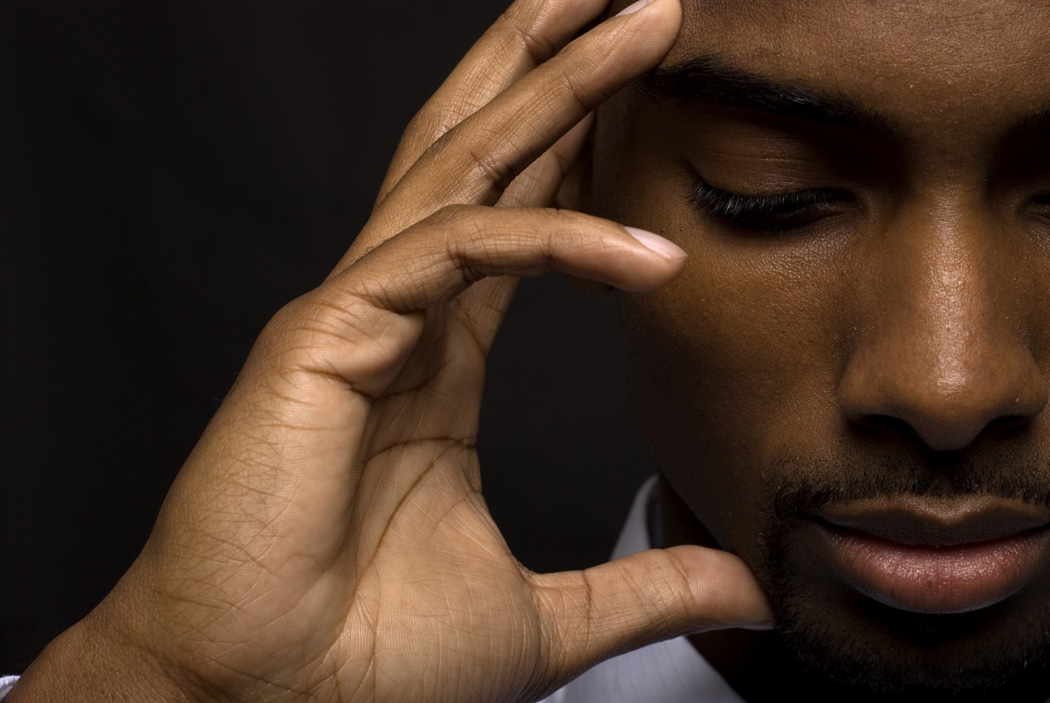 Behavioral Health ServicesIntent:Parents, children, and youth get mental health and substance abuse screenings and assessments in their communities and gain quick access to services based on their individual needs. 